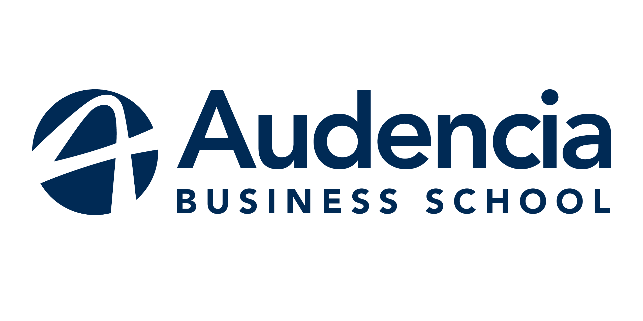    Bilan de séjour d’études  The Hong Kong Polytechnic University (PolyU or HKPU)
Hong KongOlivia DJINA, odjina@audencia.comInscriptionQuels documents avez-vous fournis pour votre inscription ? Tous les documents avaient été fournis par l’université d’accueil et Audencia. La responsable de la Zone Asie pour les échanges universitaires vous aidera à remplir tous les documents nécessaires si besoin. Les instructions sont assez claires et les papiers à donner ne sont pas très compliquées à obtenir. Assurez –vous simplement d’avoir un passeport dont la date d’expiration est postérieure à la fin de votre échange universitaire à la PolyU et soyez prêts à rassembler rapidement les documents constituant le dossier d’inscription et de visa car Audencia ne donne que 2/3 semaines pour tout envoyer à Audencia qui ensuite l’envoie par courrier à PolyU. En cas de retard, vous serez obligé d’envoyer vous-même le dossier par DHL (ce qui vous coûtera bien plus chère). PS : une attestation bancaire est demandée à l’étudiant, stipulant que lui ou ses parents ont au moins 2500 euros sur leur compte bancaire. Donc pensez à contacter votre conseiller bancaire en amont ou dès que vous recevrez l’email contenant le dossier d’inscription pour qu’il puisse vous délivrer cette attestation. Quelles difficultés avez-vous rencontrées ?Je n’ai pas rencontré de grandes difficultés, les papiers et mon passeport étaient prêts au moment où nous avons reçu le mail pour constituer le dossier d’inscription donc tout s’est bien passé. Comment vos démarches se sont-elles déroulées pour l’obtention de votre visa ?Toutes les démarches pour le visa sont effectuées par l’administration de PolyU à condition que votre dossier d’inscription contienne bien toutes les pièces demandées (photo, copie du passeport, etc…) et moyennant la modique somme de 200 hkd environ (25 euros à peu près). Vous recevrez votre visa courant mai/juin par DHL avec votre lettre d’acceptation dans le PolyU exchange program et un prospectus vous expliquant toutes les démarches à faire de l’arrivée à l’aéroport au premier jour de cours. Votre arrivéeQuelle a été la qualité de l’accueil avec :Les services administratifs : l’accueil par l’administration était excellent. Ils sont très efficace, rapides et très à l écoute en cas de besoin. J’ai été très impressionnée par la qualité de leur accueil. Les étudiants : Les étudiants locaux sont assez timides et se mélangent assez peu aux étudiants internationaux. Mais parfois, le fait d’être dans des groupes de travail avec eux dans certaines classes permettent de briser la glace ! N’hésitez pas aller leur parler et à persévérer si le premier contact n’est pas très concluant. Ils finiront par s’ouvrir et ils vous permettront de découvrir un autre visage de Hong Kong aussi, plus locale, plus authentique aussi (le meilleur restaurant où j’ai pu manger à Hong Kong était un restaurant thaï, perdu dans HK  où seuls les locaux vont et que j’ai pu découvert uniquement grâce à des camarades de classe hong-kongais. Donc vraiment allez aussi à leur encontre et ne restez pas seulement avec les autres «exchange students » : ce serait la solution de facilité!). Les étudiants internationaux sont globalement sympathiques et viennent de tous horizons (une grande majorité d’étudiants allemands ou venants des pays scandinaves). Vous n’aurez aucun mal à vous faire un groupe d’amis avec qui vous prendrez vous habitudes et avec qui vous voyagerez aussi. L’ambiance entre étudiants en échange est vraiment bonne ! Les professeurs : La plupart de mes professeurs étaient intéressants et très bien organisés. Certains manquent de pédagogie et d’autres sont excellents. Globalement l’accueil était très bien et ils sont assez réactifs en cas de problème ou d’incompréhension lié au cours. Avez-vous bénéficié d’une aide particulière pour votre arrivée à l’aéroport ?J’avais demandé à ma buddy (une étudiante locale qui vous est assigné par l’université pour faciliter votre intégration à Polyu et à Hong Kong), de venir me chercher. Ce qu’elle a fait. Au cas où votre buddy ne serait pas disponible, il est très simple de faire le trajet de l’aéroport jusqu’au Student Hall of Residence de Polyu. Il suffit de prendre le bus A23 (demander à un « Information Point » de l’aéroport où vous pouvez le prendre). Le prix du bus est vraiment pas chère (environ 15/20 HKD donc 3 euros environ) et il vous dépose directement à côté du campus, devant une des exit du MTR Hung Hom qui est la station de métro qui relie l’université à la résidence universitaire où vous allez habiter (si vous choisissez de vivre en résidence universitaire bien sûr). C’est d’ailleurs ce bus que j’ai pris avec ma buddy. Et il met à peu près 35/45 min pour arriver à la résidence et vous faites une belle ballade de l’aéroport jusqu’au cœur de la ville même, ce qui est plutôt sympa quand on arrive. Sinon, vous pouvez toujours prendre un taxi mais ça vous coutera environ 200 KHD (25 euros). Et demandez-leur de vous déposer au 1 Hung Lai Road, Hung Hom (adresse de la résidence étudiante où la grande majorité des étudiants internationaux sont logés). HébergementSur le campusJ’ai choisi d’habiter à la résidence étudiante de PolyU à Hung Hom où la majorité des étudiants internationaux sont logés. C’est l’option la moins chère (le logement coûte cher à HK et vous payerez seulement 600 euros pour la totalité de la durée de notre échange à PolyU). C’est aussi la solution la plus simple pour être au plus proche des étudiants locaux et les autres étudiants en échange. Par ailleurs, la vie en hall est super sympa : une organisation par étages (2 étages = 1 hall). Chaque hall à son comité d’étudiants qui sont en charge d’organiser la vie en commun. Il y a donc beaucoup d’activités organisées par ces comités de hall comme des soirées à thèmes, des diners, des ateliers « cuisine », des compétition de sports, etc… C’est un modèle similaire au système de fraternités/sororités américaines. De quelle manière avez-vous trouvé ce logement ? Il était proposé par l’université d’acceuil au moment de l’inscription en ligne. Quelles difficultés avez-vous rencontrées au cours de votre recherche ? Aucune. Quels conseils pourriez-vous apporter aux futurs étudiants pour ce même séjour (quartier, nom de résidence, etc.) ? Demandez à loger à la Polyu Student Hall of Residence à Hung Hom (1 Hung Lai Road, Hung Hom). L’autre résidence étudiante est plus loin du campus et il y a moins d’exchange student là-bas (donc vous pourriez vous sentir un peu isolé au début). Appréciation générale de l’Université d’accueil : environnement, situation…

Points forts : Un campus immense (au moins 3 ou 4 fois la taille d’Audencia) Beaucoup de « facilities » sur place : un 7-eleven ouvert 24h/24, une dizaine de cantines qui servent différents types de cuisine à des prix très abordables, une immense librairie où vous pourrez aller réviser pendant vos examens, des salles de classes bien équipées pour les cours, plusieurs salles informatiques, un hôpital au sein du campus (Core A) où la consultation + médicaments coûtent environ 15 HKD (2euros à peu près). Une résidence étudiante qui est à proximité du campus et à 5 min à pied de 2 grandes stations de métro qui relie le centre-ville en moins de 20 min, une piscine dans la résidence étudiante, une salle de sport, une immense salle commune au 2e étage pour travailler ou joueur au ping-pong, salle de relaxation, salle de danse, salle de musique. Vraiment tout est là pour vous simplifier la vie au maximum. Et la résidence se situe à deux pas d’un quartier où vous aurez plein de petits restaurants pas chers avec des styles différents (coréens, thaï, malaisien, chinois, HK style, etc…)Points faibles (le cas échéant) : le seul gros point faible est la propreté des chambres à l’arrivée dans la résidence étudiante. Il n’est pas sure que le ménage soit fait entre les summer exchange student et les fall students dont vous ferez partie. Donc préparez-vous à une petite séance « ménage » le jour de votre arrivée, histoire de décrasser un peu  votre chambre et la salle de bain que vous partagerez avec la chambré d’à côté. Autre point, vous partagerez votre chambre étudiante avec une autre personne si vous choisissez l’option résidence ; Assurez-vous simplement de bien choisir votre roommate et assurez-vous d’avoir le même « rythme de vie » pour éviter des tensions entre vous pendant le semestre.  . Budget (pour les 4 mois et demi)Moyen5000€ (dont voyage, logement, nourriture, transports, matériel scolaire) -> j’ai fait pas mal de voyages aussi : 3  pays en dehors de Hong Kong durant le semestre.Assurance (souscrite avant votre départ)Assurance rapatriement par Mondial Assurance : environ 250€ pour la durée complète de l’échange (mais lisez bien les clauses de votre contrats. Si jamais vous perdez vos papiers, ce genre d’assurance ne vous rembourse pas les frais pour les refaire. Pareil pour le remboursement en cas de vol ou perte de téléphone. Donc lisez bien votre contrat d’assurance avant de signer.)Billet d’avion A/R (France)578€ pour le billet aller-retour (avec Swiss International Airlines). J’ai pris mes billets en mai 2016 pour un départ le 1 er septembre 2016, après avoir reçu mon visa pour Hong Kong. LogementEnviron 600€ (4300 HKD) pour les 4 mois et demi à la résidence étudiante.  Nourriture200/300€ par mois (sachant que je mangeais quasiment tous les jours au restaurant ou à la cantine). Transport locaux30€ par mois (je me déplaçais uniquement en bus ou en métro quand je sortais en soirée pour Wan Chai ou Central). Donc mon utilisation des transports en commun étaient limité à une 10  de trajets maximum par semaine (5 allers-retours). A HK ils ont une carte appelée Octopus Card avec laquelle vous pouvez payer quasiment tout avec: du restaurant à vos courses au supermarché,  en passant par vos déplacement en bus ou MTR (métro local)  etc… Vous pouvez la faire à l’arrivée à l’aéroport (demandez à votre buddy comment faire) et vous pouvez la recharger régulièrement avec du cash dans n’importe quel 7-eleven ou équivalent de Hong Kong. C’est tellement pratique et ça évite de ramener trop de de liquide sur vous quand vous sortez. Vous ne vous en passerez plus! Tourisme3000€ (visites touristiques, sport, sorties…). J’ai voyagé dans 4 pays (Corée du Sud, Singapour et, Malaisie. Je sortais beaucoup aussi en soirée sur HK parce qu’il y a toujours des occasions et des choses à faire chaque semaine là-bas. Evaluation des cours suivisListez les cours que vous avez suivis et explicitez vos appréciations :1-Excellent   2-Bon  3-Moyen  4-Ne m’a rien apporté  5-Très difficileConseils pratiquesLogement : Faites le choix de la résidence étudiante de Hung Hom. C’est vraiment la meilleure option. Transport en commun : Demandez la carte Octopus étudiante (- 50% sur les trajets MTR) : voir avec l’université, il y a un formulaire à remplir et à renvoyer à la société qui gère les cartes Octopus après tampon de l’université. Personnellement, je ne l’ai pas fait étant donné que cette carte arrive assez tardivement dans le semestre (fin octobre/novembre) et que je ne prenais le MTR qu’occasionnellement. Téléphone : Prenez une carte prépayée avec le forfait qui vous permet d’avoir 4G illimité pendant 10 jours contre 30HKD qui vous sera débité tous les 10 jours. (là aussi demandé à votre buddy où en acheter -> dans tous les 7-eleven normalement). Argent (budget, banque, etc.) : Vous ne pourrez pas ouvrir un compte en banque là-bas : vraiment compliqué. Demandez juste à votre banque française avant de partir une option internationale sur votre CB,  qui vous permettra de retirer et de payer sans frais ou avec rétrocession des frais de transactions. Je suis à la Banque Populaire Atlantique et j’ai pris un forfait international à 8 euros par mois qui me donnait la rétrocession complète de tous mes frais de retrait et de paiement dans tous les pays où je suis allée (HK, Corée du sud, Malaise, etc…). Santé et Assurances : Prenez une assurance rapatriement au moins. On n’est jamais trop prudent. Visa : Tout est géré par l’université d’accueil. Préparez juste vos papiers à temps pour le dossier. Bourse(s) : Aucune. Les apprentis n’ont pas droit à ENVOLEO mais vous serez payé tous les mois par votre entreprise si vous êtes en apprentissage, ce qui est non négligeable. Intégration : Elle s’est faite facilement avec les autres étudiants en échange. Avec les locaux, ça a mis un peu plus de temps. Vie universitaire (cours, campus) : Ne manquez pas les cours tutoriel : ils sont obligatoires et souvent importants. La note de votre contrôle continu va en dépendre la plupart du temps. L’école est plus tolérant pour les absence en cours magistraux. En règle générale, essayez d’être régulier dans tous vos cours et de travailler régulièrement dès le départ pour les mid-terms qui viendront plus tôt que vous ne le croyez. Vie quotidienne (ville, sortie, tourisme) : Voyagez plutôt en début du semestre parce que la fin du semestre est plus condensée et vous aurez beaucoup de choses à faire (travaux de groupe à rendre, examens finaux à préparer, etc…)Explorez aussi HK au maximum : faites des randonnées (il y a de très beaux endroits pour aller faire du hiking), prenez le ferry pour aller explorer les îles voisines, baladez-vous à Sheung Wan (quartier un « hispter » avec plein de galeries d’art et de coffee shop sympa, pas très loin de Central et du centre-ville)  etc…Il va fera vraiment très chaud en septembre quand vous arriverez à HK. Donc prévoyez vraiment des habits d’été en abondance. Quand il fera froid (10-15 degrés) vers mi-novembre vous pourrez acheter une veste sur place : il y a H&M, Zara, Topshop, Mark & Spencer : vous trouverez votre bonheur facilement. Avez-vous des conseils, remarques ou astuces à ajouter ?Essayez de caler vos cours sur 2/3 jours consécutifs, ça m’a permis de voyager dans d’autres pays pendant mes « week-ends de 4 jours » et aussi de profiter de HK et beaucoup sortir avec mes amis. A partir du mercredi, commence le « marathon des soirées » : Ladies Night (free drinks for girls) à Wan Chai mercredi soir, Ladies Night à nouveau le jeudi à LKF cette fois-ci, Vendredi c’est soirée afterwork pour beaucoup de professionnels, donc il y a énormément de monde en centre-ville (Central, Soho, Wan Chai, etc…). Samedi soir, c’est la « nuit classique » pour sortir entre amis. Et si vous voulez même dimanche soir, vous pourrez aller faire la fête à LKF. LKF est une rue au centre de HK où se trouve énormément de bars / boites / restaurants, etc.. C’est l’épicentre de la nightlife à Hong Kong. . C’est l’endroit par excellence pour aller faire les soirées. Les locaux évitent l’endroit en général parce que les boissons y sont très chères et qu’ils voient LKF comme le « repère des occidentaux expatriés » mais l’ambiance y est bonne enfant et j’y ai fait de bonnes rencontres ! Recommandation : 	Si vous avez le manque du pays, allez faire un tour au Pastis Bar, un bistro français à LKF. C’est un bar tenu par un jeune français et des serveurs locaux super sympas. Vous pourrez y manger des produits de la gastronomie française à prix raisonnable et boire du bon vin, tout en écoutant les classiques de la chanson française. Merci de nous transmettre de préférence une photo de groupe, qui soit la plus représentative de votre voyage, de vos souvenirs, etc.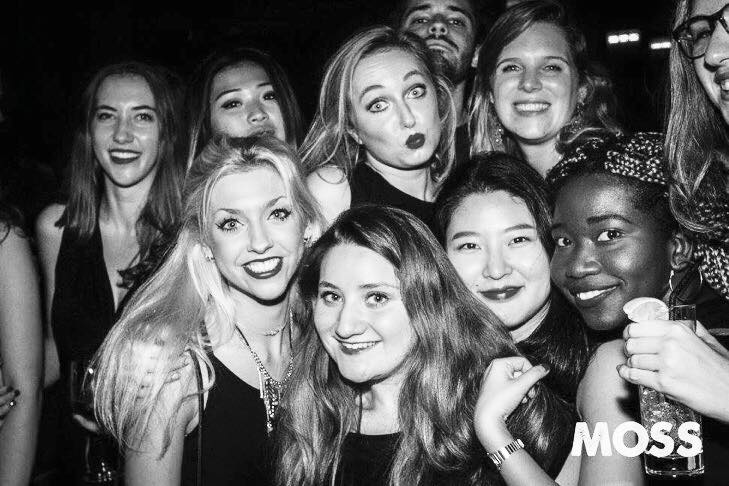 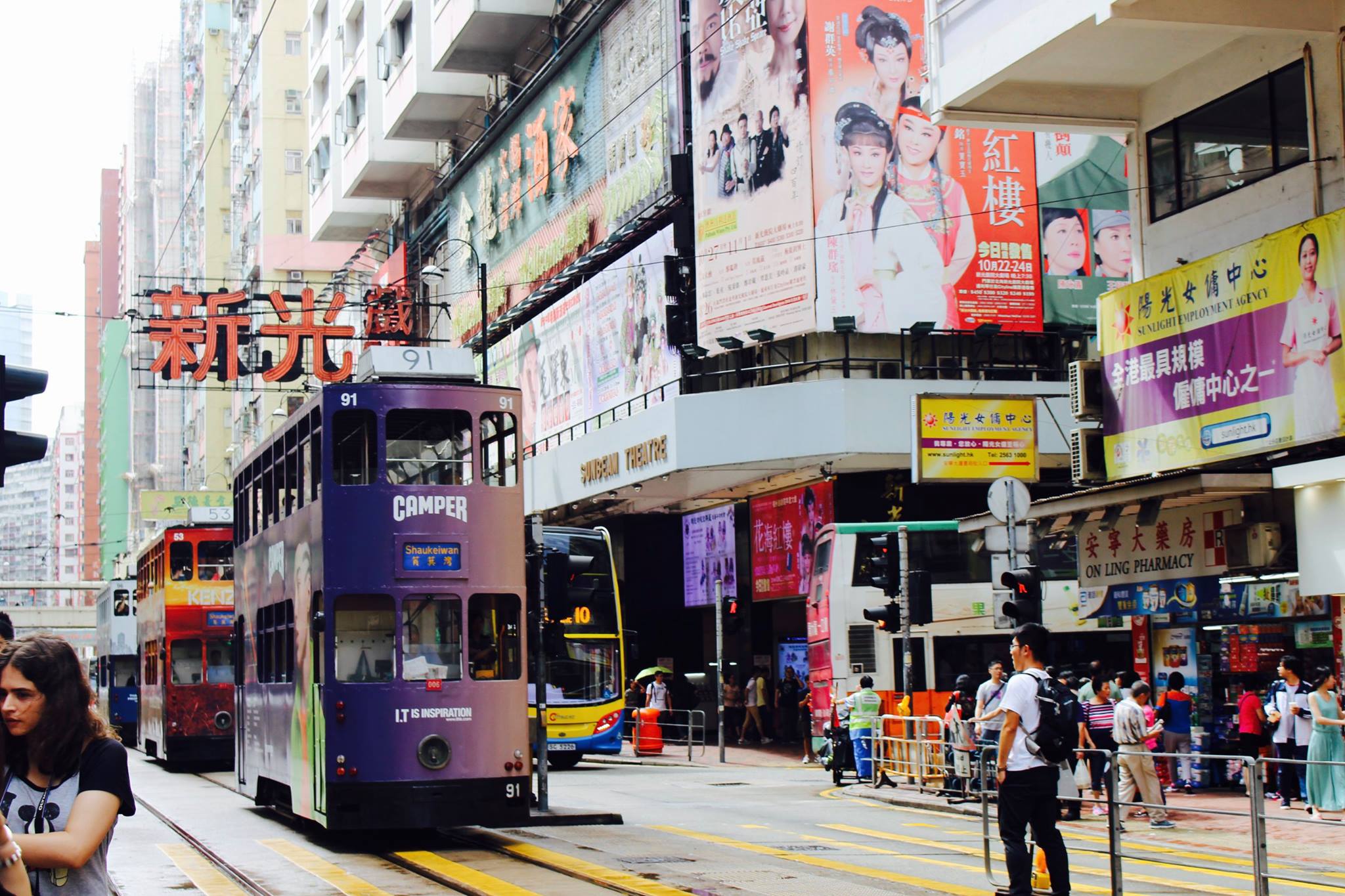 CODE COURSINTITULENB CREDITSAPPRECIATION/ARGUMENTATIONPrinciples of Insurance (Year 3)3Moyen + : le professeur était bien mais le sujet de la matière était pas vraiment passionnant. Personne n’écoutait en cours à par les étudiants locaux qui voulaient avoir un A aux examens. Financial Planning (Year 4)3Excellent : Un très bon professeur, très dynamique, pédagogue, un cas de groupe concret et stimulant même si difficile à construire. Matière exigeante mais si vous avez fait une majeure finance d’entreprise je vous recommande de prendre ce cours. Accounting for making decision. ( Year 2)3Moyen : Ce cours était assez simple. Il y avait des exercices à rendre toutes les semaines néanmoins, mais au moins ça permettait d’assimiler au fur et à mesure. Très similaire au cours de compta qu’on a au S2/S3 à Audencia sauf que c’est en anglais. Intéressant si vous voulez apprendre de la compta en anglais et connaitre les méthodes IFRS. Le prof que j’avais en tutoriel était vraiment nul par contre. L’examen final était très difficile aussi comparé à l’année dernière donc soyez vigilant par rapport à ça aussi !Corporate Social Responsibility (Year 4)3Bon : J’ai fait le parcours RSE à Audencia en 1ère et 2e année donc ce cours même c’est un cours de dernière année, ne m’a pas semblé très dur. J’ai beaucoup aimé le système de préparer des ethical case studies toutes les 2 semaines et de les présenter au reste de la classe et d’avoir après des débats en classe sur ces différents problèmes éthiques. Prenez  ce cours si vous êtes intéressés par la RSE.Les cours magistraux n’étaient pas terribles par contre. Et le prof n’était pas super dynamique. Mais globalement, on peut le valider facilement.Global Economic Environment  (Year 2)3Bon + : le sujet était vraiment intéressant et le prof était super. Je ne mets pas excellent parce que l’exigence de la notation aux examens était assez élevée, je trouve, pour un cours de Year 2. Mais je recommande. Asia Pacific Economic Development (Year 4)3Bon ++ : Le sujet était super intéressant pour comprendre le miracle économique asiatique et pour comprendre les dynamiques de croissances des pays d’ASIE DU Sud Est. Le prof était très bien aussi. On a eu des exposé très intéressant fait en groupe. Le seul bémol est que le professeur est très exigeant et il faut bosser beaucoup pour avoir un A avec lui. Même un B est compliqué à avoir. Donc si vous n’avez pas peur de devoir bosser un peu plus, prenez ce cours. 